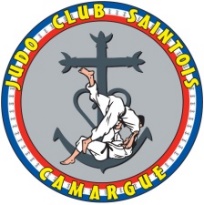 Stage organisé par le Judo Club Saintoiswww.judoclubsaintois.comINSCRIPTION(EN LETTRES MAJUSCULES SVP)NOM : 			Prénom(s) :      DATE DE NAISSANCE : ADRESSE :      		TELEPHONE : 1°) 			2°)      MAIL :      Je m’inscris au stage Multisports :(Mettre une croix par jour dans la case correspondant à votre choix)Je règle le montant de       € en : ESPECES ou CHEQUE* à l’ordre du Judo Club Saintois(*rayer la mention inutile)SemaineLUNDI 22/04MARDI 23/04MERCREDI 24/04JEUDI 25/04VENDREDI 26/04PARTICIPERANe participera pasTARIFSLicenciés au JCSNon Licenciés au JCSLa semaine80 €95 €A la journée18 €21 €